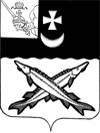 АДМИНИСТРАЦИЯ БЕЛОЗЕРСКОГО МУНИЦИПАЛЬНОГО ОКРУГА ВОЛОГОДСКОЙ ОБЛАСТИП О С Т А Н О В Л Е Н И ЕОт 18.01.2023 № 70О внесении изменений в постановлениеадминистрации городского поселения «Город Белозерск» от 10.01.2022 № 1    	На основании Федерального закона от 06.10.2003 № 131-ФЗ «Об общих принципах организации местного самоуправления в Российской Федерации», закона Вологодской области от 06.05.2022 № 5120-ОЗ «О преобразовании всех поселений, входящих в состав Белозерского муниципального района Вологодской области, путем их объединения, наделении вновь образованного муниципального образования статусом муниципального округа и установлении границ Белозерского муниципального округа Вологодской области», решений Представительного Собрания Белозерского муниципального округа Вологодской области от 20.09.2022 № 4 «О вопросах правопреемства органов местного самоуправления», от 12.10.2022 № 18 «О создании администрации Белозерского муниципального округа Вологодской области», 	ПОСТАНОВЛЯЮ:1. Внести в постановление администрации городского поселения «Город Белозерск» от 10.01.2022 № 1 «Об определении гарантирующей организации в сфере газоснабжения на территории городского поселения «Город Белозерск» Белозерского района Вологодской области» следующие изменения:1.1. В наименовании слова «городского поселения «Город Белозерск» Белозерского района Вологодской области» заменить словами «города Белозерска Белозерского муниципального округа Вологодской области».1.2. Пункт 1 изложить в следующей редакции: «1. Определить уполномоченной газоснабжающей организацией (поставщиком сжиженного газа населению для бытовых нужд из газовых резервуарных установок) на территории города Белозерска Белозерского муниципального округа Вологодской области – муниципальное учреждение «Горзаказчик».».1.3. Пункт 2 изложить в следующей редакции:«2. Определить муниципальное учреждение «Горзаказчик» в качестве гарантирующей организации в сфере газоснабжения сжиженным газом населения для бытовых нужд из газовых резервуарных установок на территории города Белозерска Белозерского муниципального округа Вологодской области.».2. Настоящее постановление подлежит опубликованию в газете «Белозерье» и размещению на официальном сайте Белозерского муниципального округа в информационно-телекоммуникационной сети «Интернет».3. Контроль за исполнением данного постановления возложить на начальника территориального управления «Белозерское» Белозерского муниципального округа Бубнову Г.В.Глава округа                                                                               Д.А. Соловьев